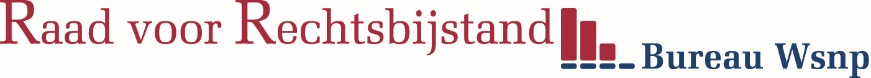 Aanvangsverslag bewindvoerder Wsnp ex 318 Fw – particulierAlgemene gegevensSchuldtraject partnerPersoonlijke omstandighedenToelichtingToelichtingToelichtingOorzaak en achtergronden van het ontstaan van de schuldenToelichting algemeenEerste maatregelenAlgemeenBijzondere ontwikkelingen toelichtingDe schulden / passivaAlgemeenDe bezittingen / activaErfeniskwestiesOverigeWelke maatregelen ter liquidatie zijn genomen?Inkomen uit arbeid of uitkering?Inkomen uit arbeid en/of uitkering schuldenaarArbeidToelichtingUitkeringToelichtingInkomen uit arbeid en/of uitkering partnerArbeidToelichtingUitkeringToelichtingInkomen inwonende kinderenArbeids(on-)geschiktheidOp grond vanToelichting UitgavenWoonlastenEigendomsvorm koopEigendomsvorm huurToelichting ZiektekostenverzekeringToelichtingkinderenKindgebonden budgetKinderopvangAlimentatieToelichtingOmgangsregelingReiskosten woon-werkverkeerOverigToelichtingTe verrichten werkzaamheden Wsnp-bewindvoerder (anders dan gebruikelijk beheer en toezicht)ToelichtingVooruitzichten (voor de crediteuren)ToelichtingBijlagenDatumInsolventienummerEnkele of dubbele zaakVerslag particulier of ondernemerNaam schuldenaar(Voorheen) handelende onder naamAdresGeboortedatumNaam partner(Voorheen) handelende onder naamGeboortedatumNaam Wsnp-bewindvoerderNaam rechter-commissarisDatum toepassing schuldsanerings-
regelingIs de Msnp of Wsnp van toepassing op de (eventuele) partner?GezinssituatieGezinssituatieGezinssituatieHuwelijksgrondHuwelijksgrondHuwelijksgrondMinderjarige kinderen?Minderjarige kinderen?Minderjarige kinderen?Inwonend?Inwonend?Inwonend?Kind(eren) uit huis geplaatst?Kind(eren) uit huis geplaatst?Kind(eren) uit huis geplaatst?KinderenNaamNaamGeboortedatumGeboortedatumSchoolKind 1Kind 2Kind 3Kind 4Zijn er andere inwonende personen? (waaronder meerderjarige kinderen)Zijn er andere inwonende personen? (waaronder meerderjarige kinderen)Zijn er andere inwonende personen? (waaronder meerderjarige kinderen)MedebewonersMedebewonersNaamNaamGeboortedatumGeboortedatumMedebewoner 1Medebewoner 1Medebewoner 2Medebewoner 2Is budgetbeheer van toepassing?Naam instantie / organisatieNaam budgetbeheerderAdres instantieTelefoonnummer instantieIs beschermingsbewind van toepassing?Naam instantieNaam beschermingsbewindvoerderAdres instantieTelefoonnummer instantieIs psychosociale hulp aanwezig?Naam instantieNaam hulpverlenerAdres instantieTelefoonnummer instantieIs andere hulp van toepassing?Naam instantieNaam ondersteunerAdres instantieTelefoonnummer instantieZijn er bijzondere omstandigheden?Heeft schuldenaar vanwege deze achtergronden hulp gevraagd?ToelichtingToelichtingIs gebleken van feiten en omstandigheden die bij de toelatings-zitting niet bekend waren, maar die mogelijk aan toelating tot de schuldsaneringsregeling in de weg hadden gestaan?ToelichtingToelichtingIs/zijn de schuldena(a)r(en) betrokken geweest bij voorafgaande faillissementen of wettelijke schuldsaneringen?Zo ja, wanneer?ToelichtingToelichtingHuisbezoek afgelegd?Datum huisbezoekVerklaring bij checklist huisbezoek ondertekend?Is gebleken van paulianeuze handelingen?Toelichting, welke acties zijn ondernomen?Toelichting, welke acties zijn ondernomen?Zijn er lopende procedures/geschillen?Toelichting, stand van zaken?Toelichting, stand van zaken?Lag er beslag onder schuldenaar of derden?Is het beslag opgeheven?Is er een postblokkade gelegd?Is een afkoelingsperiode gelast?ToelichtingToelichtingBijzondere ontwikkelingen?Zijn de schuldeisers aangeschreven?Zo nee, waarom niet?Totaal bedrag vorderingen van separatisten€ Totaal bedrag vorderingen preferente crediteuren€ Totaal bedrag vorderingen van concurrente crediteuren	€ Bijzonderheden?Is er sprake van (bovenmatige) boedel?Wat is de waarde en hoe deze is bepaald?Wat is de waarde en hoe deze is bepaald?In bezit van auto('s)/vervoersmiddelen/caravan?Wat is de waarde en hoe deze is bepaald?Wat is de waarde en hoe deze is bepaald?Zijn er afspraken gemaakt m.b.t. behoud van de auto?Reden:  Woon-werkverkeer Sociaal-medische redenToelichtingToelichtingRegistergoederen?Waarde (getaxeerde- of WOZ-waarde)€ Hoogte hypothecaire schuld€ Tegoeden bij bank/giro€ Spaartegoeden Huidig saldo€ Datum vrijvallen saldoPensioenregeling(en)Levensverzekering(en)Afkoopwaarde€ Verzorgingskarakter voor de toekomst?AdviesAdviesHoogte netto-inkomen per maand€ Hoogte netto-inkomen per maand partner€ Is er inkomen uit arbeidArbeidsuren (gemiddeld) per weekHoogte inkomen uit arbeid€ Naam werkgeverDienstverband voor onbepaalde tijd?Wanneer loopt het arbeidscontract af?Gratificatie / bonus / winstdeling / 13e maand€ (Reis-)onkostenvergoeding€ Auto van de zaakAutokosten € Is er inkomen uit een uitkeringHoogte inkomen uit uitkering€ Sinds wanneer ontvangt de schuldenaar een uitkering?Is er sprake van een ZW- of WW-uitkering?Wanneer volgt een herkeuring / eindigt het recht op deze uitkering?Is er inkomen uit arbeidArbeidsuren (gemiddeld) per weekHoogte inkomen uit arbeid€ Naam werkgeverDienstverband voor onbepaalde tijd?Wanneer loopt het arbeidscontract af?Gratificatie / bonus / winstdeling / 13e maand€ (Reis-)onkostenvergoeding€ Auto van de zaakAutokosten € Is er inkomen uit een uitkeringHoogte inkomen uit uitkering€ Sinds wanneer ontvangt de schuldenaar een uitkering?Is er sprake van een ZW- of WW-uitkering?Wanneer volgt een herkeuring / eindigt het recht op deze uitkering?Hebben de inwonende kinderen een inkomen?Hoogte inkomen€ Wordt door hen kostgeld betaald?Zo nee, welke afspraken zijn hierover met de schuldena(a)r(en) gemaakt?Zo nee, welke afspraken zijn hierover met de schuldena(a)r(en) gemaakt?Is er sprake van arbeidsongeschiktheidBij ZW/WIA-uitkering; datum volgende (her)keuringZo ja, sindsPercentage arbeidsongeschiktIs er sprake van een bijzondere situatie welke een ontheffing van de arbeids- en/of sollicitatieplicht rechtvaardigt?Is een arbeidsongeschiktheidskeuring in het kader van de Wsnp gewenst?Woonlasten€ EigendomsvormHypotheekhouderBruto hypotheekrente€ Servicekosten€ WOZ-waarde€ Type verhuurderNetto huur€ ServicekostenSubsidiabele servicekosten€ Niet-subsidiabele servicekosten€ Huurtoeslag€ Is het bedrag voorlopige aanslag huurtoeslag reëel?Premie ziektekostenverzekering€ Zorgtoeslag€ Is het bedrag voorlopige aanslag zorgtoeslag reëel?Aantal kindgebonden budget?Vul het aantal kinderen in waarvoor kindgebonden budget wordt ontvangen.Bedrag kindgebonden budget€ Kosten kinderopvang€ Vergoeding kinderopvangtoeslag€ Is/zijn er alimentatieverplichting(en)Bedrag aan alimentatie€ Is nihilstelling aangevraagd?ToelichtingToelichtingIs in het kader van de uithuisplaatsing een ouderlijke bijdrage verschuldigd?Zijn er meetelkinderen?Aantal meetelkinderenOmgangsregeling?Reiskosten omgangsregeling?Bedrag: € Maandelijkse uitgave€ Reiskosten woon-werkverkeer€ Is het noodzakelijk de vaste lasten te verlagen?	Is er aanleiding voor een verkorte looptijd	Zijn de mogelijkheden van het aanbieden van een akkoord onderzocht?	Te verwachten uitkering aan de crediteuren	€ Volgende verslag in te dienen op	Berekening vrij te laten bedrag?